Aufgabe:inhaltsbezogene mathematische Kompetenzeninhaltsbezogene mathematische Kompetenzenallgemeine mathematischeKompetenzenallgemeine mathematischeKompetenzen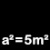 außermathematische Anwendungsaufgaben mithilfe von Gleichungen lösen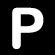 Lösungsverfahren auswählen und unter Aufgabenbedingungen anwendenJeans werden in Inch-Größen angegeben, z. B. 28/32. Die erste Zahl gibt den Taillenumfang an, die zweite Zahl die Schrittlänge. 1 Inch entspricht 2,54 cm.Untersuchen Sie, ob die Größe 28/32 einem Taillenumfang von 78 cm entspricht.